PRESENTATION COLLEGE HEADFORD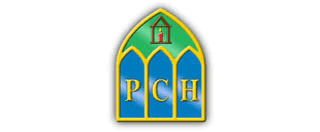 JC MOCK EXAM TIMETABLE 2023Junior Cycle Mocks will take place in the gymDATECLASS 1, 2, 39.00 – 11.00BREAKCLASS 4, 5, 611.20 – 1.20LUNCHCLASS 7, 8, 92.00 – 4.00FRI Jan 27thWoodBusinessMONJan 30th EnglishStudy PeriodHome Economics for all classes TUES Jan 31st IrishStudy PeriodGeographyWED Feb 1stHistoryStudy PeriodMathsTHURSFeb 2nd Opt A  Double Wed 1&2Eng 2.1, Graph 2.2Opt BDouble Wed 5&6Tech 3.8, Graph 3.6Opt CDouble Thurs 5&6Tech 5.6, Mus 5.1**FRIFeb 3rd Sciencefor all classes*French/German/SpanishFinish @ 1:00